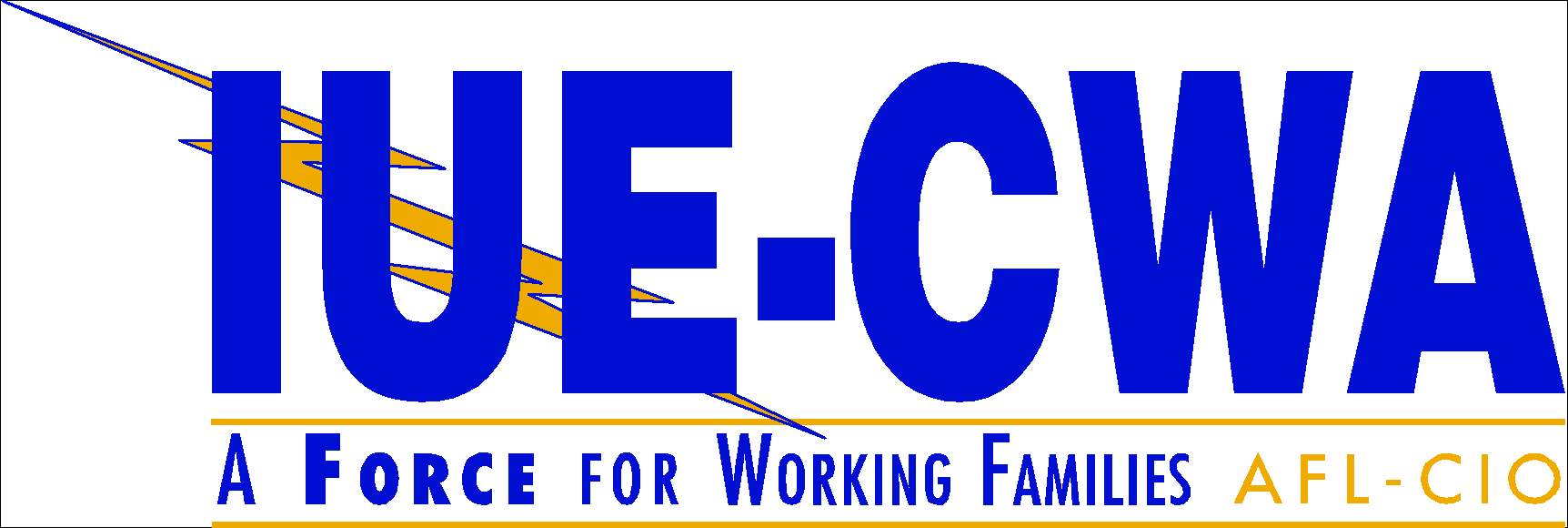 Local Check VoucherLocal #_____________ Date of Check_______________				     Check #_______________Written To:_____________________________________		 Purpose:_________________________________________________________________ \________________________________________________________________________          Substantiating Documents and/or membership minutes approving expense are attached.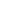 _______________________________     		 ____________________President Signature 						Date Signed_______________________________		______________________Financial Officer Signature					Date SignedCheck mailed/picked up date _____________________________.